Терморегулятор DeviregTM 610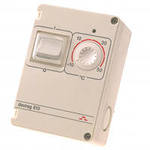 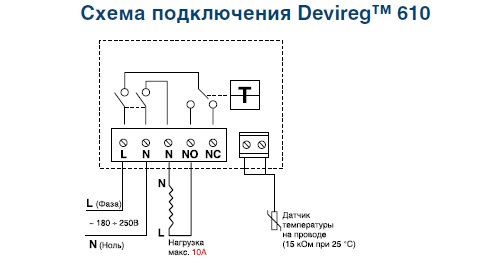   Электронный терморегулятор в герметичном исполнении IP44 с расширенным диапазоном регулирования.   Применяется для установки внутри помещения, на наружную стену здания или хомутом на трубу.   Используется для управления системами защиты от обледенения, отопления, кондиционирования, подогрева труб, емкостей, обогрева помещений и подогрева полов.Технические характеристики:• напряжение питания:                    	~180 ÷ 250 В• активная нагрузка:                          	10 А, 250 В• индуктивная нагрузка:                         	1 А, 250 В, cos ϕ = 0,3• переключатель нагрузки:           	NO/NC, трехконтактное реле • гистерезис:                                     	0,4°С• тип датчика, длина:                          	NTC, на проводе 3 м• индикатор:                                       	светодиод зеленый/красный • рабочая температура:                    	-30°С ÷ +50°C• размеры:                                           	70 х 100 х 45 мм•  класс защиты:                                     	IP44• сертифицирован:                          	УкрТЕСТ, DEMKO, CEАссортимент:Код товараНаименованиеОписаниеЦена, грн.140F 1080DEVIreg 610 -10... + 50°C, 15 A, датч. пола, 3 м, NTC 15 кОм при 25°С3 967,20